Тема: Оптические приборыВыполнить задание. Сдать 02.11.21 на эл. адрес ris-alena@mail.ru или Viber, WhatsAppТеоретический материал для самостоятельного изученияПрактическое применение электромагнитного излучения, разумное использование законов геометрической оптики привело человечество к изобретению оптических приборов, вооружающих глаз. Первым оптическим прибором были очки. Вслед за очками появилась лупа для рассмотрения мелких предметов. Люди стали получать изображения, используя систему нескольких линз и зеркал. Так стали получаться более сложные оптические приборы.Оптические приборы разделены на две большие группы:1) визуальные приборы, которые действуют только совместно с человеческим органом зрения и не образуют изображений на экране. К ним относятся лупа, микроскоп, телескоп и др. 2) приборы, при помощи которых получают оптические изображения на экране. К этой группе относятся фотоаппараты, проекционные аппараты и др.Принцип действия лупы основан на использовании свойства собирающей линзы создавать мнимое, прямое, увеличенное изображение.Увеличение лупы Г равно: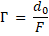 где d0 - расстояния наилучшего зрения (около 25 см), равное расстоянию f от линзы до изображения; F – фокусное расстояние.Расстояние d от предмета до линзы приблизительно равно фокусному расстоянию: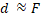 Наряду с увеличением размеров предмета, лупа дает угловое увеличение, что позволяет лучше рассмотреть предмет.Оптические системы, как правило, состоят из набора линз или набора линз и зеркал, в которых последовательно получаются изображения предмета. Изображение, полученное в первой линзе, является предметом для второй линзы. Изображение, полученное во второй линзе, является предметом для третьей и т.д. Эта последовательность в получении изображения лежит в идее создания микроскопа и телескопа.Полное увеличение микроскопа: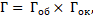 где Гоб - увеличение объектива;Гок – увеличение окуляра.Для нормального глаза при удалении от объекта на расстояние наилучшего видения минимальное разрешение составляет примерно 0,08 мм. Микроскоп дает возможность различать структуры с расстоянием между элементами до 0,20 мкм.В 1609 г. Галилео Галилей, на основании дошедших до него сведений об изобретённой в Голландии подзорной трубе (автор Иоанн Липперсгей), строит свой первый телескоп, дающий приблизительно трехкратное увеличение. Вскоре учёный построил телескоп с увеличением в 32 раза и с помощью него были обнаружены горы, кратеры на Луне и пятна на Солнце; открыты четыре спутника Юпитера - Ио, Европа, Ганимед, Каллиосто; фазы Венеры; выяснилось, что Млечный путь состоит из множества звезд.В середине XVII века изготовление телескопов стало обычным делом, но техника создания телескопов совершенствуется и по сей день.Телескопы для наблюдений в световых лучах называют оптическими, а для приема радиоволн – радиотелескопами.У всех телескопов принципиальная схема устройства одинакова: любой оптический телескоп состоит из окуляра и объекта, треноги или фундамента, на который устанавливается труба, монтировки с осями наведения на объект.По своей оптической схеме телескопы делятся на: линзовые (рефракторы или диоптрические); зеркальные (рефлекторы или катаптрические); зеркально-линзовые (катадиоптрические).Основными параметрами телескопа являются светосила, видимое увеличение и разрешающая способность.Светосилу телескопа определяют диаметр объектива и его фокусное расстояние: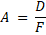 A – светосила телескопа;d – диаметр объектива;F – фокусное расстояние объектива.Увеличение телескопа: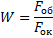 W – увеличение телескопа;Fоб – фокусное расстояние объектива;Fок – фокусное расстояние окуляра.Предельное разрешение (в секундах дуги) визуальных телескопов, рассчитанных на восприятие световых волн с длиной 550 нм (жёлто-зелёные лучи), которые наиболее эффективно воздействуют на человеческий глаз находится по формуле: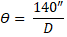 ϴ - минимальное угловое расстояние между двумя точками, которые можно четко различить в телескоп;D – диаметр объектива (в мм).Для получения значительного увеличения объективы в телескопах должны длиннофокусными (фокусное расстояние в несколько метров), а окуляры – короткофокусными (несколько миллиметров).В больших телескопах в качестве объективов применяют не линзы, а сферические зеркала. Такие телескопы называют рефлекторами. Зеркала, в отличие от линз, не обладают хроматической аберрацией. Также чтобы уменьшить негативное влияние атмосферы на качество добываемой информации, телескопы устанавливают в высокогорных районах. Например, самым крупным телескопом в России считается Большой Телескоп Азимутальный Специальной астрофизической обсерватории РАН, установленный в горах Северного Кавказа.Помимо наземных обсерваторий появились орбитальные обсерватории, которые значительно увеличивает возможности по работе в недоступном прежде угловом разрешении. Первым космическим телескопом является телескоп им. Эдвина Хаббла, созданный в США и запущенный в 1990 г. Благодаря отсутствию влияния атмосферы разрешающая способность телескопа в 7 – 10 раз больше, чем у аналогичных наземных телескопов.С помощью современных телескопов учёные пытаются уточнить возраст Вселенной, объяснить механизмы и эволюцию звезд, галактик и планетных систем и т. д.Визуально-оптическое наблюдение, проводимое человеческим глазом, не позволяет регистрировать изображение до последующего изучения или документирования результатов наблюдения. Для этих целей используют фотоаппараты, кинопроекционные аппараты, проекторы.Большое значение имеют оптические измерительные приборы, в которых визирование (совмещение границ контролируемого размера предмета с визирной линией, перекрестием и т. п.) или определение размера осуществляется с помощью устройства с оптическим принципом действияВыполните задания.1. Заполните пропуски в тексте:«Основное назначение телескопов состоит не в достижении _________ увеличения, а в том, чтобы ________ как можно больше световой _________ от небесного тела и различить как можно ________ детали»Варианты ответов: собрать; малого; большого; разложить; меньшие; энергии; большие.2. Объектив телескопа имеет фокусное расстояние 10 м, а окуляр 5 см. Определите увеличение, даваемое телескопом. Выберите неверные ответы.Варианты ответов:2000;200;24;50.